Fiche descriptive de la formation024 - Mise en situation Session 1 pour les formateur.rice.s Prudis Public :Les formateur.rice.s et futur.e.s formateur.rice.s Prudis susceptibles d’intervenir et/ou d’animer des stages de formation Session 1 « La prise de mandat » dans les territoires à destination des conseiller.ère.s prud’hommes.Le contexte qui amène à faire de la formation :Cette formation s’inscrit dans la famille de formation « outiller à une responsabilité ». Elle a pour but de développer les capacités nécessaires de nos camarades pour qu’elles et ils soient à même d’animer ou d’intervenir dans une formation syndicale CGT déjà construite, la Session 1.Les objectifs de formation :Les stagiaires seront outillé.e.s pour animer la session 1 « La prise de mandat » construite par Prudis CGT, et y intervenir.Les thèmes abordés :L’histoire du droit du travail,L’organisation juridictionnelle française,La hiérarchie des normes et l’utilisation du code du travail,Le statut, les activités, les droits et les moyens du conseiller prud’hommes,La conception CGT et le contexte du mandat,Les étapes du procès prud’homal,Les principes de la pédagogie active pour l’animation et l’intervention dans les formations CGT.Les pré-requis à cette formation :Les stagiaires devront déjà avoir suivi le cursus de formation Prudis jusqu’à la session 3 – module 2 incluse et la formation de formateur.rice.s CGT.Évaluations prévues :Évaluations formatives en cours de stage à l’occasion d’exercices et mises en situations permettant aux participant.e.s d’auto-mesurer leurs apprentissages.Évaluations sommatives de fin de thème, sous forme de synthèses.Évaluations appréciatives de thème ou de journée et en fin de formation.Forme et durée de l’action de formation Stage de 5 jours du 19 au 23 septembre 2022 au centre confédéral de formation syndicale Benoît Frachon à Gif-sur-Yvette (91). Arrêt Courcelle sur Yvette de la ligne B du RER.024 - Mise en situation Session 1 pour les formateur.rice.s Prudis Public :Les formateur.rice.s et futur.e.s formateur.rice.s Prudis susceptibles d’intervenir et/ou d’animer des stages de formation Session 1 « La prise de mandat » dans les territoires à destination des conseiller.ère.s prud’hommes.Le contexte qui amène à faire de la formation :Cette formation s’inscrit dans la famille de formation « outiller à une responsabilité ». Elle a pour but de développer les capacités nécessaires de nos camarades pour qu’elles et ils soient à même d’animer ou d’intervenir dans une formation syndicale CGT déjà construite, la Session 1.Les objectifs de formation :Les stagiaires seront outillé.e.s pour animer la session 1 « La prise de mandat » construite par Prudis CGT, et y intervenir.Les thèmes abordés :L’histoire du droit du travail,L’organisation juridictionnelle française,La hiérarchie des normes et l’utilisation du code du travail,Le statut, les activités, les droits et les moyens du conseiller prud’hommes,La conception CGT et le contexte du mandat,Les étapes du procès prud’homal,Les principes de la pédagogie active pour l’animation et l’intervention dans les formations CGT.Les pré-requis à cette formation :Les stagiaires devront déjà avoir suivi le cursus de formation Prudis jusqu’à la session 3 – module 2 incluse et la formation de formateur.rice.s CGT.Évaluations prévues :Évaluations formatives en cours de stage à l’occasion d’exercices et mises en situations permettant aux participant.e.s d’auto-mesurer leurs apprentissages.Évaluations sommatives de fin de thème, sous forme de synthèses.Évaluations appréciatives de thème ou de journée et en fin de formation.Forme et durée de l’action de formation Stage de 5 jours du 19 au 23 septembre 2022 au centre confédéral de formation syndicale Benoît Frachon à Gif-sur-Yvette (91). Arrêt Courcelle sur Yvette de la ligne B du RER.024 - Mise en situation Session 1 pour les formateur.rice.s Prudis Public :Les formateur.rice.s et futur.e.s formateur.rice.s Prudis susceptibles d’intervenir et/ou d’animer des stages de formation Session 1 « La prise de mandat » dans les territoires à destination des conseiller.ère.s prud’hommes.Le contexte qui amène à faire de la formation :Cette formation s’inscrit dans la famille de formation « outiller à une responsabilité ». Elle a pour but de développer les capacités nécessaires de nos camarades pour qu’elles et ils soient à même d’animer ou d’intervenir dans une formation syndicale CGT déjà construite, la Session 1.Les objectifs de formation :Les stagiaires seront outillé.e.s pour animer la session 1 « La prise de mandat » construite par Prudis CGT, et y intervenir.Les thèmes abordés :L’histoire du droit du travail,L’organisation juridictionnelle française,La hiérarchie des normes et l’utilisation du code du travail,Le statut, les activités, les droits et les moyens du conseiller prud’hommes,La conception CGT et le contexte du mandat,Les étapes du procès prud’homal,Les principes de la pédagogie active pour l’animation et l’intervention dans les formations CGT.Les pré-requis à cette formation :Les stagiaires devront déjà avoir suivi le cursus de formation Prudis jusqu’à la session 3 – module 2 incluse et la formation de formateur.rice.s CGT.Évaluations prévues :Évaluations formatives en cours de stage à l’occasion d’exercices et mises en situations permettant aux participant.e.s d’auto-mesurer leurs apprentissages.Évaluations sommatives de fin de thème, sous forme de synthèses.Évaluations appréciatives de thème ou de journée et en fin de formation.Forme et durée de l’action de formation Stage de 5 jours du 19 au 23 septembre 2022 au centre confédéral de formation syndicale Benoît Frachon à Gif-sur-Yvette (91). Arrêt Courcelle sur Yvette de la ligne B du RER.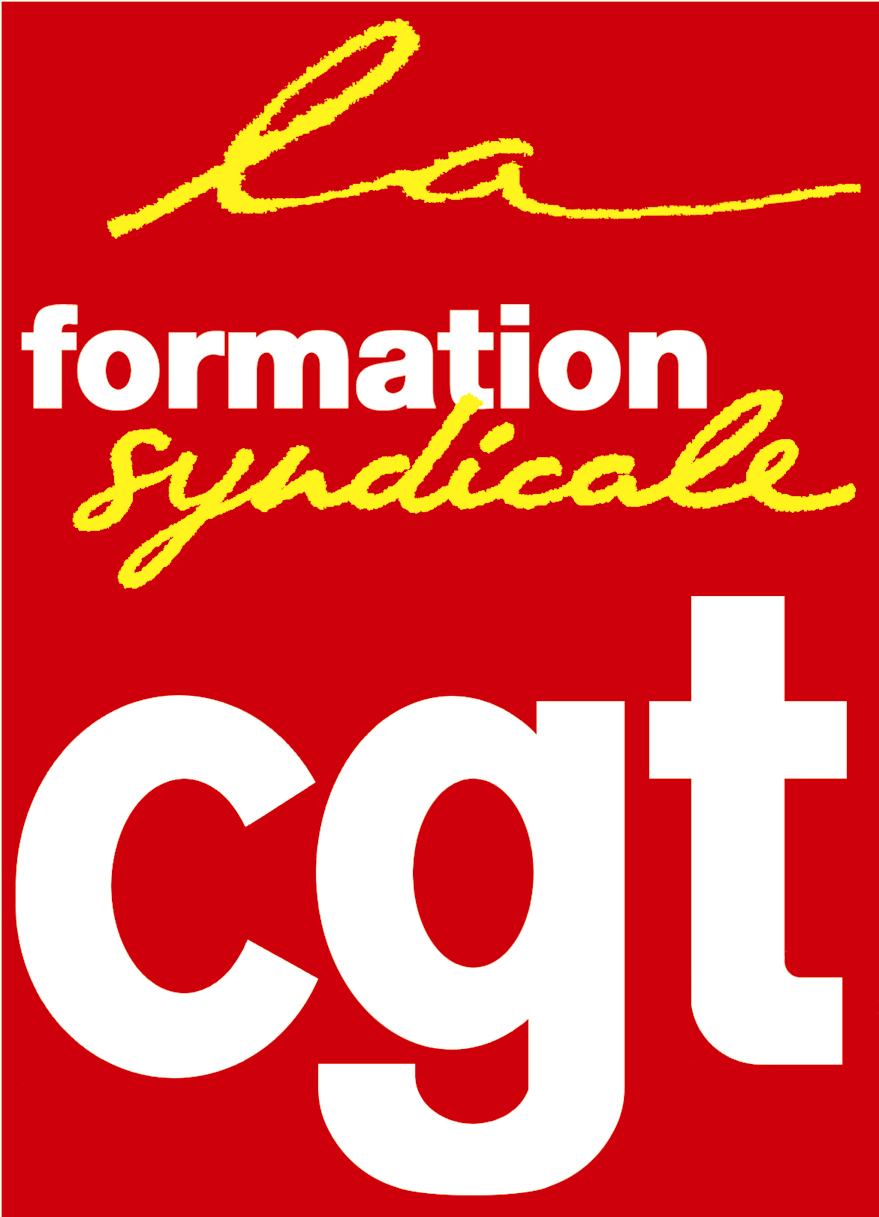 